Форма проведення: Сімейний вечір 
Мета: 
- об’єднати батьків та дітей на зборах у спільній діяльності;
- активізувати в свідомості і підсвідомості питання приналежності до сім'ї. 
- змусити задуматися над питаннями цінностей в сім'ї. 
Присутні:  батьки з дітьми. 

Час проведення: 1год 
Попередня підготовка: анкетування дітей 
1. Найулюбленіші свята у ваших сім'ях. Чому? 
2. Як проходять свята у ваших сім'ях? 
3. Чи берете ви участь у підготовці до свят. Яку? 
4. Щоб ви хотіли змінити при проведенні свят вдома? підготовка презентацій батьками і дітьми: «Захоплення нашої сім’ї». 
Хід зборів:
- Добрий вечір, шановні батьки та діти. 
Сьогодні ми проводимо вечір, на який запросили молодше і старше покоління. Тому попрошу бути вас: 
- активними, але не шумними; 
- веселими, але не саркастичними; 
- стриманими та не мовчазними. 
На вас чекають певні завдання, які ви виконуватимете разом, але це не змагання і не конкурси. 
На наш погляд, справедливо зазначено: "Правильне виховання -це наша щаслива старість, погане виховання - це наше майбутнє горе, це - наші сльози, це - наша провина перед іншими людьми, перед усією країною". 
Вправа 1. «Сімейні захоплення» 
На столах у вас лежать аркуші А4: спробуйте перечислити в групах цінності ваших сімей. 
- повага до старших; 
- любов і терпіння до дітей; 
- святкові традиції; 
- читання книги і т.д.) 
Визначний український учений Іван Огієнко писав: " ... виховувати своїх дітей треба у повній батьківській любові, з повним терпінням. Світ іде вперед, а з ним і діти наші потребують поступу". Він доводив про важливу роль рідної мови, історії, народного мистецтва, народних ігор, національних традицій, звичаїв і обрядів, як основних засобів родинного виховання. В його баченні родинне виховання має базуватись на вітчизняному фольклорі, літературних і мистецьких засадах. Це сприяє формуванню основних складових духовності особистості: національного мислення, естетичних смаків, етичних навиків, правосвідомості тощо. 
Багато перечислених цінностей можна віднести до традицій. І сьогодні ми говоритимемо про звичаї та захоплення ваших сімей, які вже перетворилися на традиції.
Адже по телевізору ми часто бачимо катаклізми, суперечки, дебати, розлучення. І після перегляду передач, новин все здається у сірих кольорах. А сімейне життя може бути наповнене яскравими пригодами, незабутніми зустрічами і сім'ї, яким комфортно і цікаво жити разом випромінюють це світло і в такому середовищі живуть і батьки й діти. 
Традиції – це шлях, який об’єднує і зміцнює сім’ю, робить її одним цілим. 
Кожна сім'я – унікальна по-своєму. 

Вправа 2: Роль традицій 
У нашого народу споконвіку дотримувалися різних традицій: 
1) традиції проведення свят; 
2) традиції поваги до старших 
(у родинах дотримувались таких моральних заповідей: "Шануй вітця твого і матір твою, щоб тобі було добре і щоб ти довго прожив на землі", 
"Люби ближнього як самого себе"; 
шанували моральні чесноти - мудрість, справедливість, мужність, стриманість; 
поважали "дев'ять плодів Святого духа": любов, радість, мир, терпеливість, доброту, милосердя, віру, лагідність, поміркованість.). 
3) традиція передачі трудового досвіду; 
4) мистецькі виховні традиції; 
5) релігійні виховні етнотрадиції. 
6) традиції любові до дітей та відповідальності за їх долю. Відомо, що найвпливовішими вихователями є батьки. Народ шанує тих батьків, які поряд з вимогливістю і справедливістю проявляють чуйність до синів та дочок і, водночас, засуджує ухиляння від батьківських обов'язків. Про батьківство і материнство, сімю поширено багато народних висловів. Вправа 3: Приказки. 
Пропонуємо вам ці вислови зачитати. На столах у вас лежать конверти, у них надруковані слова. З розрізаних слів складіть приказки про сім’ю. 
Дерево красне корінням, а людина родом. 
Без сім'ї немає щастя на землі. 
Добрі діти батькам вінець, а злі діти – батькам кінець. 
Яке дерево – такі й квіточки, які батьки – такі й діточки. 
Яка сім'я – такий і я. 
Який дуб – такий тин, який батько – такий син. 
Слухай старих людей, то й чужого розуму наберешся і свого не згубиш. 

Вправа 4: Калейдоскоп ідей. 
Поділіться власними традиціями у ваших сім'ях.
Теоретична інформація: 
У кожній країні є свої національні свята для дітей. 
У Японії дуже своєрідно проходить "День дівчаток". У кожній сім'ї ставиться спеціальна гірка, на яку поміщають всіх ляльок. Деякі ляльки зберігаються в сім'ях десятки років. В «День дівчаток» садять ляльок-дівчаток, а в «День хлопчиків» садять ляльок-хлопчиків. Цей ритуал дуже красивий і має дуже велике значення, тому що виховує дбайливе ставлення до іграшок, вчить ставитися до них як до членів сім'ї. Через це свято здійснюється зв'язок поколінь – до ляльок торкалися руки прабабусі. Цьому навчають у Японії в сім'ях. 
У Данії є дуже цікаве свято ліхтариків. Діти самі виготовляють ліхтарики і з настанням темряви обходять із запаленими ліхтариками навколо будинку. При цьому вони співають обрядові пісні і потім отримують спеціальні тістечка, подарунки. 
Багато цікавих ритуалів у країнах Африки, в Китаї, Індії. Через участь у цих святкуваннях людина долучається до духовної культури народу, відчуває свою причетність до даної цивілізації. Світ доброти, краси, гармонії відкривається перед людиною через свята. 
А тепер, шановні батьки,Пропонуємо вашій увазі захоплення нашого класу.Шановні наші рідні, гості і малята! Ми раді вас вітати сьогодні всіх на святі!Добрий день вам, добрі люди! Хай вам щастя-доля буде!Не на день, і не на рік, а на довгий-довгий вік!Всіх музика кличе до зали на свято.Гостей тут й дарунків багато-багато!Подія важлива й щаслива у нас –Відкриття шкільного лялькового театру «ВЕСЕЛКА»Хай музика лина, пісні веселятьУсіх, хто зі святом прийшов привітать!В школі ми свої таланти розвиваєм.І танцюєм і співаєм,І в театрі всі вже граєм!Пропонуємо Вашій увазі казку Колобок.В центр виходять «дідусь» і «бабуся». Дідусь у капелюсі,    киптарику, з довгою бородою та вусами. Бабуся — зав'язана, в киптарі та фартусі. Вони сідають на лавочці біля хати. Виходить дівчинка    і хлопчик (ведучі).Х л о п ч и к.На околиці села, як мовиться в казці, жив веселий дід Хома і баба Параска.(«Дід» і «баба» вклоняються).Дід учив всіх майструвати,на сопілці грати.Баба вчила вишиватиІ пісні співати.Ой було, давно було,веселилось все село.«Дідусь» і «бабуся» встають і співають пісеньку «А мій милий вареничків хоче»...Дія ІДід Хома (їсть вареники). Оці ще з’їм, опісля ще сім, та ще полежу, та ще стільки ж впережу, подивлюся на сволок, та ще сорок, а як не полегшає – значить пороблено.Баба Параска. Ага, то снідаєш, то обідаєш. За їжею ніколи в гору глянути та відпочити.Дід. Ти б, Марфо, менш говорила, та смачненького борщу зварила на обід. А то вариш не дуже смачний, робиш завжди косо-криво аби живо.Баба. Тю на тебе! Завжди смачний варю. А ти хоч би встав та води приніс. Хіба не знаєш, що скоро гості прийдуть. Звик тільки воду в ступі товкти!Дід. О! То мені ще треба переодягтися. А то завжди на бідного Марка всі лишки падають. Та де ж моя нова шапка? Га?Баба. Чи ти, діду, не дочуваєш? Я кажу – не чепурися! По воду йди! Завжди з тебе помочі, як з чорта смальцю!Дід. Та й сварлива ж ти у мене, жінко! Гості прийдуть, то ти й сама нову хустку б наділа.Баба. Он хоч раз розумні слова сказав. Чи пан, чи пропав. Треба причепуритися.Дід.  А знаєш, бабо, добре, що ми з тобою Колобка не з’їли. От і на святі Нового року в школі з ним побували. І тепер він до гас частенько з друзями заходить. Ось і зараз ніяк не можемо його дочекатися. Але він обов’язково прийде. Всьому свій час. Баба. Еге ж, він нам, як рідний. Я вже йому і молочка, і пиріжечків приготувала. От тільки погано, що телевізор у нас зіпсувався і не побачить він своїх улюблених мультиків. Завжди так: де тонко, там і рветься!Дід. Та у нього і своя компанія хороша. Можемо і свій концерт зіграти. Не журись, усе перетреться – борошно буде!Баба. Оце ти, діду, придумав! У тебе голова на плечах не тільки для того, щоб шапку носити. Таки даремно на тебе бурчу. Ти вже пробач, старий.Дід. Нічого. Ти ж у мене найкраща господиня: три години – одна днина. (обіймає бабу за плечі, сміється). Стара, чуєш? Хтось наче гомонить.Баба. Ой, стукають. Хто ж воно? Хоч би Колобок з друзями… А то ще когось принесе, непроханий гість гірше татарина. (стукіт повторюється.) Зараз, зараз відчиню!Дія ІІВходять Колобок і Зайчик.Колобок. Добридень, бабусю, добридень, дідусю Кіндрате! Нашого прибуло. (Показує на Зайця)Зайчик. Знаєш, бабусю, ми йшли і чули в лісі, що вже весною пахне.Колобок. А мені щось не весна, а пиріжки пахнуть. Бо я як з лісу до бабусі приходжу, то з’їдаю за трьох дурних і за себе четвертого.Баба. То ти, мій хороший, нагуляєшся, набігаєшся у лісі із Зайцем, тому й апетит гарний. Ми з дідом живемо та хліб жуємо і тобі та твоїм друзям запас тримаємо.Колобок. Ми так поспішали, бо мультики скоро!Дід. (посміхається). Та не буде сьогодні мультиків. Телевізор зламався. Я й лампу до нього купив, а баба каже, що не та. Моя Марфочка завжди каже: «Не знаю, як та не так!».Баба. Купив хрону до лимону! Ні в тин, ні в ворота.Дід. О! понесла! Це прямо на городі бузина, а в Києві дядько. Не бурчи, стара! Я ось зараз сам як телевізор заграю і весело буде. Співає пісню Зайчик. Оце-то дід Хома, оце артист! Колобку, нумо й ми щось утнемо. Куди голка, туди й нитка.Колобок. А ти пам’ятаєш, як ми з тобою на галявині співали? Ось їх і заспіваємо. Тільки не спіши, бо поспішили – людей насмішили.Співають разом.Колобок. Спекла мене моя баба,А тепер ось маєш:Мене і в ступі не влучиш,І в ложці не впіймаєш.Заєць. Від Вовка, як від напасті,Не сховаєшся ніде!Ти йому плюй межи очі,А він каже: дощ іде!Колобок. В мене заєць є товариш.Їсть коріннячко сире.А як треба – допоможе.Тиха вода греблю рве.Колобок і Заєць. Стукотить, гуркотить,Комар з дуба летить.Це у гості Кіт в чоботяхДо вареників біжить.Баба.  Оце молодці! Треба вам за такий концерт пиріжків дати. Зараз, зараз.Зайчик. Бабусю, зачекайте. Та і ви нам якусь пісеньку заспівайте.Баба. А чому б і не заспівати? Дід співав, а я що – не така? СпіваєДія ІІІКіт у чоботях. Що це у вас так весело? Чи свято яке? Де ж ви, бабо Параско, так співати навчилися?Баба. Та, синочку, це ремесло за плечима не носити, а бува що й пригодиться.Дід. Ну  що, герою, і ти нам заспівай! Бо з ким поведешся, від того й наберешся!Колобок. Та хіба йому співати? Нехай танцює! Він же он в яких чоботях!Кіт. А заграйте-но, музики, в мене гарні черевики, 
Починайте скоріш грати, бо хочеться танцювати.Кіт танцює гопакДія ІVЗайчик. Цитьте! Чуєте? Щось наче у вікно шкребеться.Дід. Ось я його зараз ціпом пошкрябаю! Двом смертям не бувать, а однієї не винувать!Заходять Лисичка, Вовк, Ведмідь.Кіт у чоботях. О! Кого я бачу! Що, ще раз захотіли моєї шаблі?Лисичка. Ні-ні, Котику! Оце робіть з нами що хочете, але більше самі в лісі ми жити не будемо! Прийміть до свого гурту і нас. В тісноті та не в обіді.Вовк. Знаєте, як хотілося Ведмедеві полежати під ялинкою у школі, та ми ж самі і винні. Але ж світ не без добрих людей, тому до вас і завітали.Ведмідь. Було таке, хоч лікті кусай!Баба. Ой, людоньки!Подивіться, які вони худі та замучені! Ідіть, я вас хоч нагодую.Дід. Та ні, бабо! Нехай вони хоч віршика в наш концерт додадуть, а тоді й до столу. А що нам: кінчив діло – гуляй сміло.Лисичка. Я заспівати можу! Вовк та Ведмідь розказують щось.Баба : Їжте вареники бульб’яні, щоб ваші щічки були рум’яні! 
 Їжте вареники з ягодою – щоб жили ви злагодою!Лисичка. Дідусю, і Ви, бабусю, за доброту Вашу ми хочемо зробити Вам сюрприз.Ведмідь. Так, так! Бачимо, що у вас і телевізор старий, і антена з дроту. Не відмовте. Вовк. Багато ви, дідусю, зі своїми друзями для лісу зробили: і нас усіх примирили, і годівнички для птахів виготовили, і звірів взимку підгодовуєте, і в лісовому озері лід прорубуєте, щоб риба дихала. Лисичка. А шпаківні! А скільки насіння білої акації  зібрали для лісництва! І шишки, і жолуді, і каштани. Та ви ж герої!Ведмідь. Ось меценати лісу, рада старійшин Лев, Бобер та Білка і вирішили вам подарувати новий телевізор  та супутникову антену.Дід. Не було б щастя, та нещастя допомогло!Баба. Оце радість! Спасибі! Треба більше пиріжків пекти. Тепер у нас весь час дитинчата лісових друзів гостюватимуть.Співають загальну пісню.Дід. Ну що ж, наші глядачі, вам – казка,  а нам – бубликів в’язка.Заходіть до нас частенько, будем дуже вдячні вам, любі гості дорогії, з вами весело всім нам.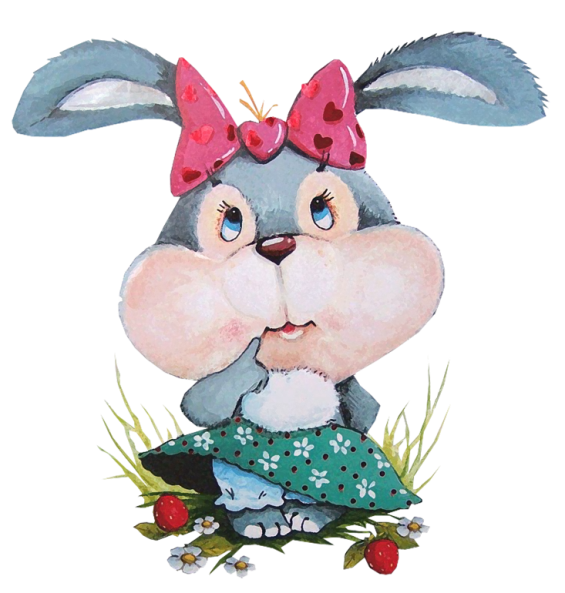 3-Б клас, класний керівник Мельникова Олена Григорівна